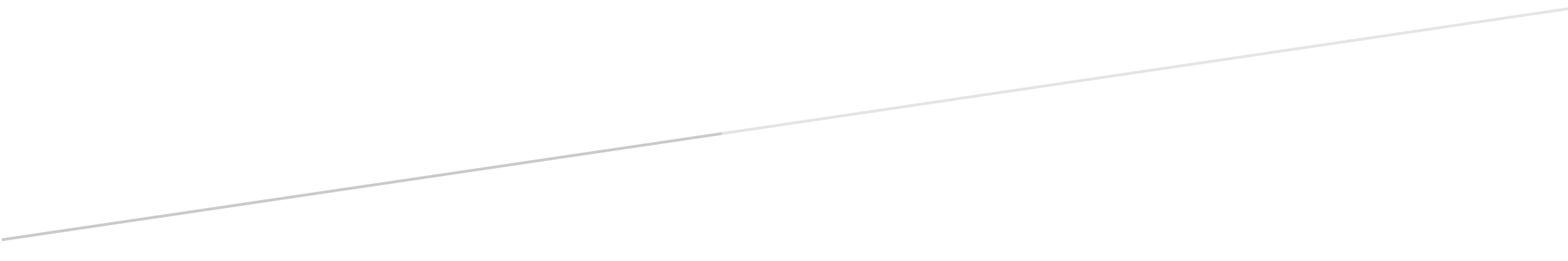 IDDSI Implementation – Phase 1 
Five Minute Huddle: ScriptWHAT is IDDSI?The WRHA (Winnipeg Regional Health Authority) Feeding & Swallowing Expert Review Group has identified and accepted the International Dysphagia Diet Standardisation Initiative (IDDSI) as best practice.As a result, Nutrition & Food Services is reviewing and updating our diet compendium, including diet texture and thick liquid diets.  In 2019, we are starting with Phase 1 of ISSDI Implementation, with terminology changes to the thick liquid diets.In 2020, Phase 2 implementation will impact terminology and types of food texture diets.We will follow the IDDSI Framework, which includes new names, colours and numbers to identify the different diets. (See Poster 1).  At a minimum, diet name and number will be identifiers within WRHA.WHO does IDDSI impact?Across the WRHA, we are changing diet texture and thick liquid names to match international standards (IDDSI).
WHY is IDDSI important?This is important for PATIENT SAFETY across all ages, care settings and cultures.Terminology becomes consistent in all care settings, with all practitioners.Example: In Canada, a 88 year old patient named Eldon on the wrong diet type choked on partially chewed food and died. When somebody is placed on a texture or consistency modified diet, it may be for client preference, however usually these diets are required for client safety! Among other things, texture and consistency modified diets may help reduce the risk of choking, food or liquid going into the airway, ease chewing, and improve quality of life surrounding meals.WHEN is IDDSI being Implemented?Transition to new terminology for diet orders and client care plans will begin May 1, 2019.  By the end of July 2019, it is anticipated that all care plans will be updated.HOW will IDDSI be Implemented?During transition, we will start using dual labels including BOTH the current and new terminology. (See Posters 2 & 4).Dual Terminology will be used for up to 8 months, depending on the site.Transition to only IDDSI terminology for thick liquid consistency is expected by the end of 2019.ADDITIONAL NOTES:We have created an implementation package to help you make the transition.Depending on the sector and site you work at, changes needed will be different.Education is extremely important so that all staff are aware of the changes.Poster 1: IDDSI Framework – WRHA Implementation Phases 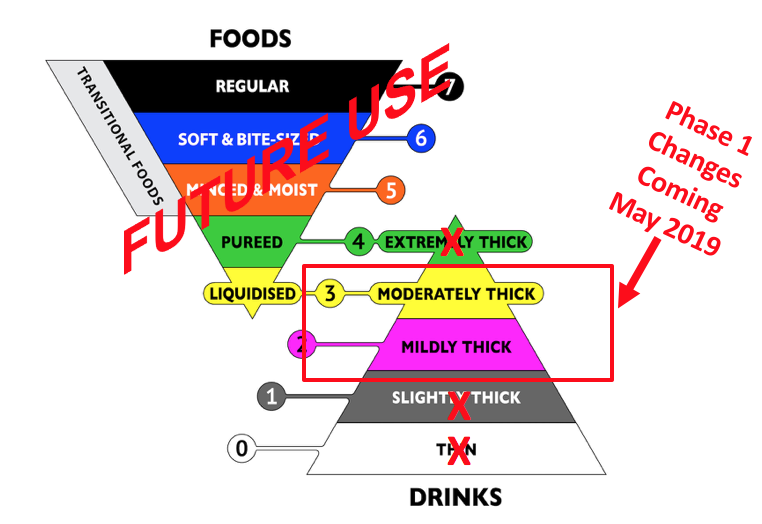 Photo Credit: The International Dysphagia Diet Standardisation Initiative 2016 @https://iddsi.org/framework/Poster 2: New/Current IDDSI Diet TerminologyIDDSI (International Dysphagia Diet Standardization Initiative)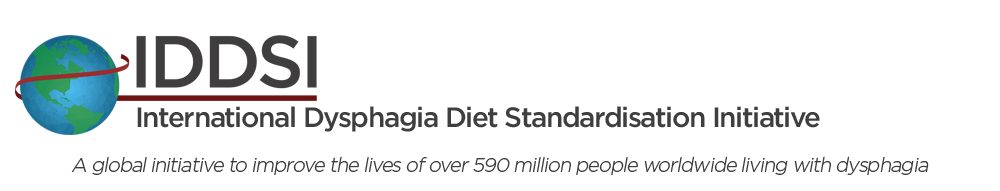 Poster 3: Product Label ChangesPoster 4: Tray Ticket ChangesUpcoming Changes in Thick Liquids:Upcoming Changes in Thick Liquids:New Diet TermsCurrent Diet TermsMILDLY THICK (2)Nectar ThickMODERATELY THICK (3)Honey ThickNew Dual LabelsOld Labels:Mildly Thick (2) /NectarNectar ConsistencyModerately Thick (3)/Honey Honey ConsistencyExample: Hormel Thickened Dairy (dual)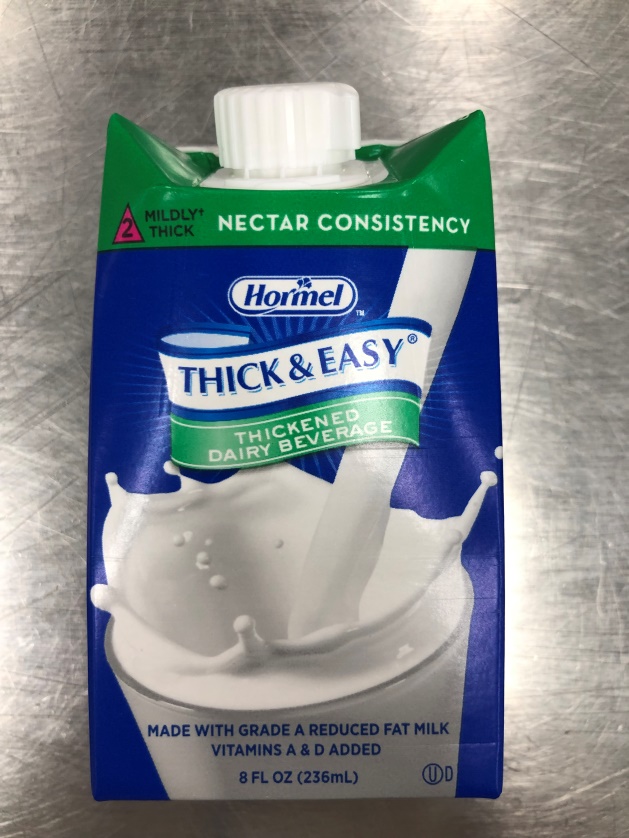 Example: Hormel Thickened Dairy (old)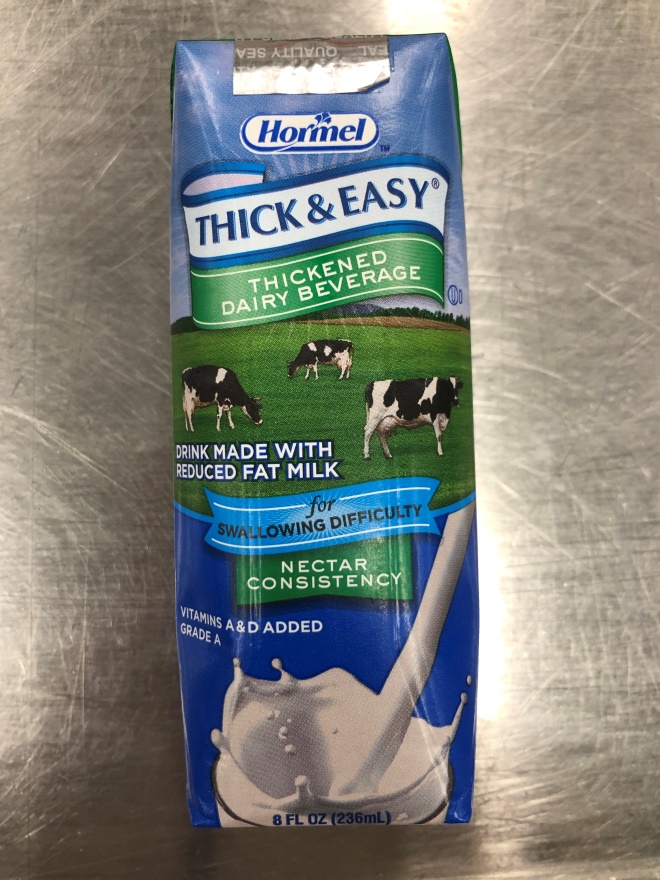 New Diet Name &  IDDSI AbbreviationNew Dual Name & AbbreviationOld Diet Name & AbbreviationMildly Thick =MT2Mildly/Nectar Thick (2) = MT2/THKNECNectar Thick = THKNECModerately Thick = MO3Moderately/Honey Thick (3) = MO3/THKHONHoney Thick = TKHHONExample: Tray Ticket (dual)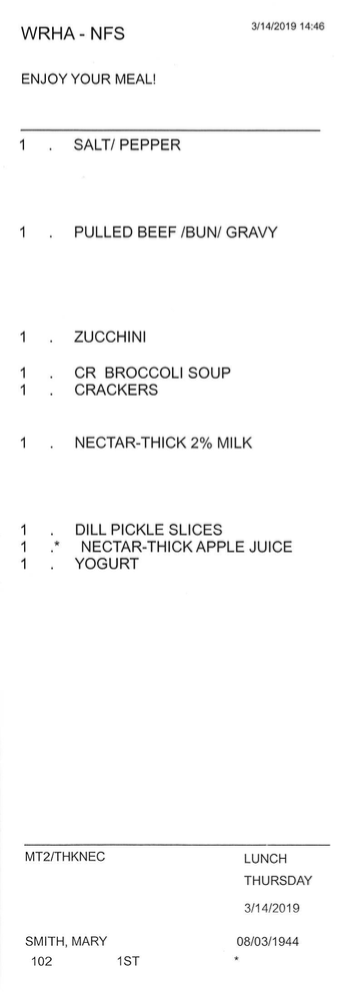 Example: Tray Ticket (old)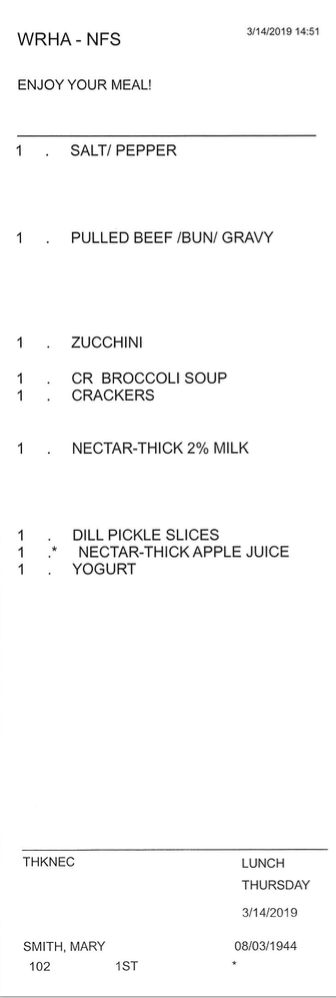 